Программаоткрытого заседания Комитета по энергетике СОСПП 28.07.2022г.Тема:  «Малые муниципальные образования в условиях антисанкционного тренда взаимодействия всех секторов экономики».Дата и место проведения: 28 июля 2022г.г. Н-Тура,  ул.40 лет Октября, 1 Д, Н-Туринский Дворец культуры, малый  зал заседаний 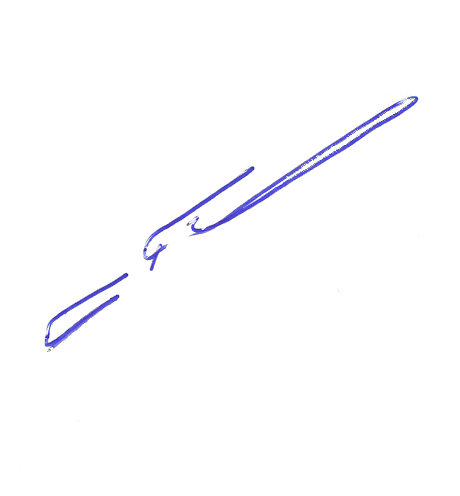 Председатель Комитета                                                                    В.Н. Родин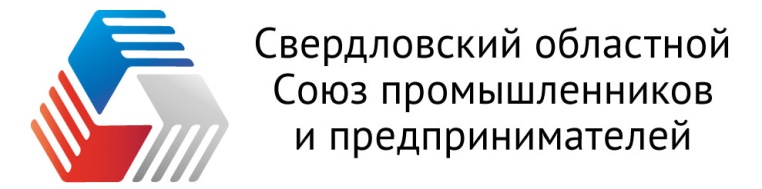 Комитет по энергетике. Екатеринбург, ул. Б. Ельцина, 1Тел.  8(343) 359-08-49e-mail: shilov-va@rosseti-ural.ruВремяМероприятиеДокладчик / ответственный9:30 -11:009:40-10:50Регистрация участников заседания, кофе-брейк. Работа мини-выставкиЭкскурсии на предприятия города Принимающая сторонаКузьмина Мария Николаевна, заместитель главы администрации по ЖКХ ГО Н-Тура; Ерошова Ирина Евгеньевна, директор Дворца  культуры г. Н-Тура; Мансуров Андрей Михайлович, генеральный директор АО «Тизол»; Кучеренко Валерий Михайлович, технический директор-главный инженер  Нижнетуринской ГРЭС, ПАО «Т Плюс»11:00 – 11:05Открытие заседания Комитета. Родин Валерий Николаевич, председатель Комитета по энергетике СОСПП (модератор)
Шилов Владимир Алексеевич, заместитель председателя Комитета по энергетике СОСПП (модератор)11:05-11:15Приветствие участников заседания.Чикризов Игорь Николаевич, первый заместитель министра энергетики и ЖКХ Свердловской области11:15-11:20Приветствие участников заседания.Анисимов Владимир Федорович, председатель областной  организации Общероссийского профсоюза работников государственных учреждений и общественного обслуживания РФ11:20-11:30Приветствие участников заседания. Муниципальная власть – проблемы, решения, опыт. О социально-экономическом развитии территории ГО Н-ТураСтасенок Алексей Викторович, глава городского округа Н-Тура11:30-11:40Работа НТ ГРЭС в условиях санкционного давления.Цели, задачи предприятияКучеренко Валерий Михайлович, технический директор-главный инженер  Нижнетуринской ГРЭС, ПАО «Т Плюс». г. Н-Тура11:40-11:50АО «Тизол» - экспорт лучший ответ импортозамещениюОрлов Максим Викторович, главный инженер АО «Тизол». г. Н-Тура11:50-12:00Доклад-презентация о производственных и инжиниринговых возможностях ООО Радиус Ай-Ти-УралЕмельянов Владислав Владимирович, директор ООО   «Радиус Ай-Ти Урал»12:00-12:101.Быстро возводимые здания и сооружения под больницы, школы, д/сады, технические нужды (в т.ч. под «ключ») 2. Инновационные технологии в проектировании и строительстве объектов в блочно-модульном исполнении.Еремин Евгений Михайлович, генеральный директор ГК «КУРС», председатель Совета директоров ЗАО «Челябтяжмашпроект», член Комитета по энергетике СОСПП. г. Челябинск12:10-12:20Комплексный подход к теплоснабжению объектов с учетом импортозамещения.Неплохов Алексей Валентинович, генеральный директор ГК «ЭЛЕКОМ» член Комитета и руководитель направления Экспертного совета Комитета по энергетике СОСПП.  г. Екатеринбург.12:20-12:30Надежный учет тепла от ведущего российского производителя теплосчётчиков с 30-летнем стажем.Малютин Александр Васильевич, генеральный директор ООО «ИВТРЕЙД» (бренд «ТЕПЛОКОМ»), г . Санкт-Петербург.12:30-12:40Механизмы  взаимодействия  предприятий реального сектора экономики Урала и других регионов РФ с научными организациями УрО РАН; Система подготовки кадров  в РФ. Недостатки, предложения.Кайгородов Антон Сергеевич, зам. директора ИЭФ УрО РАН, к.ф.-м.н. Шунайлов Евгений Афанасьевич, заместитель директора ИЭФ УрО РАН по общим вопросам.12:40-12:50Импортозамещающее производство  кабельной продукции,  проводов  с использованием алюминиевых сплавов в РФ.Савченко Владимир Григорьевич, к.т.н., генеральный директор  ООО «Богословский кабельный завод», член Комитета по энергетике СОСПП   г. Пермь, г. Краснотурьинск12:50-13:00Гибкие, предизолированные, армированные полимерные трубопроводы для сетей ГВС и Отопления. Полимерные трубопроводы с высокой степенью износостойкости и устойчивости  к химических средам с защитным покрытием для Промышленных и Горно-обогатительных предприятий .Ена Вадим Юрьевич, руководитель направления «ПОЛИМЕРТЕПЛО» по УрФО, член Комитета по энергетике СОСПП. г. Москва, г. Екатеринбург13:00-13:10Энергомашкомплект - инновации в арматуростроении – наш ответ западным санкциямГейцман Владислав Николаевич, руководитель обособленного подразделения ЗАО «Энергомашкомплект» в г. Екатеринбург, г.Саратов13:10-13:20Импортозамещение для городского хозяйства и промышленности. Электротехническая отечественная продукция АО «РиМ»Кабаков Александр Игоревич, технический директор АО «РИМ» г. Новосибирск13:20-13:30Подстанции 110/0,4 кВ, как инструмент развития деловой активности территорий.Кудрявцев Андрей Александрович, главный инженер ООО "Экспертный центр технологических решений", член Комитета по энергетике СОСППИмпортонезависимые решения при распределении электропитания от компании PitONВысоковских Наталья Евгеньевна, руководитель научно-исследовательского центра Питон Лаб.13:30-13:40Энергоэффективность на промышленном предприятии: тренды и технические решения. Проблемы дефицита инженерно-технических кадров Маришин Михаил Андреевич, руководитель отдела проектных продаж «Сантехкомплект» Урал13:40-13:50Прием в члены Комитета. Подведение итогов совещания.Родин Валерий Николаевич, председатель Комитета по энергетике СОСПП (модератор)
Шилов Владимир Алексеевич, заместитель председателя Комитета по энергетике СОСПП (модератор)13:50-13:55Решение Комитета.Шилов Владимир Алексеевич, заместитель председателя Комитета по энергетике СОСПП13:55  Кофе.  Свободное общение,  обмен участников заседания информацией и  контактами. 13:55  Кофе.  Свободное общение,  обмен участников заседания информацией и  контактами. 13:55  Кофе.  Свободное общение,  обмен участников заседания информацией и  контактами. 